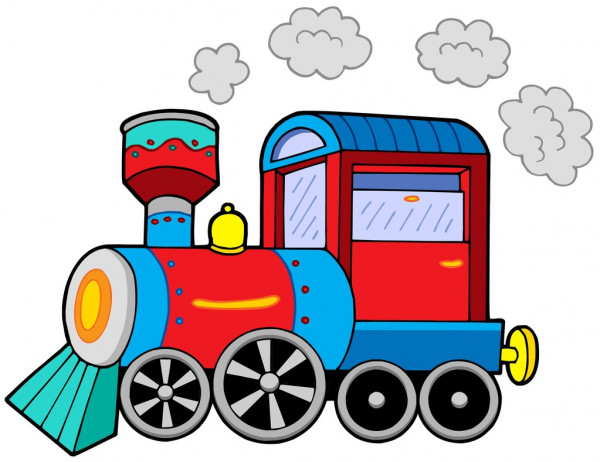 Prevence hlásky Č, Š, Ž                                                                                         Vypracovala: Tousecká TamaraNácvik správné výslovnosti hlásky Č, Š, Ž se doporučuje kolem 4 – 4,5 roku. Tupé sykavky (Č, Š, Ž) předcházejí ostrým sykavkám (C, S, Z).Pro přesnou výslovnost je nutná:motorika mluvidel, zejména pohyb jazyka na horní alveolydobrý fonematický sluchsprávná výslovnost skupiny Ť Ď Ňsprávné dýcháníOROMOTORIKAMotorika či gymnastika mluvidel. Vhodné jsou různé didaktické pomůcky (např. obrázky). Cvičíme nápodobou a před zrcadlem.olíznutí horního rtu (oběma směry)olíznutí horních zubů (oběma směry)jazykem počítáme horní zubymáváme jazykem„natíráme“ horní patro jazykemjazykem se dotýkáme nosuúsměv se zavřenými ústy, široký úsměv se zuby (zuby u sebe!)houpačka (zavřená pusa, zvedáme levý, pravý koutek)napodobení zvuku koně (jazyk opřen o horní patro), čertíkaposílání pusinek, kapr, špulení rtůNÁCVIK DÝCHÁNÍPři nácviku dýchání dbáme na nádech nosem, zavřené ústa, nehnutá ramena, silný výdech pusou.foukání do vody brčkempití nápojů brčkemfoukání do vatové kuličky, papírové lodičky, větrníku, míčku, aj.foukání na ruku jako vítr (fůů, fóó, fáá)zkoušíme přivonět k různým podnětům (květiny, potraviny, ...)nácvik bráničního dýchání -  leh na zádech, nohy pokrčíme, ruku položíme na břicho - nosem nádech až do břicha, zadržíme dech, výdech dlouhý pusou - doprovázíme vhodnými zvuky např. šššš, fůů, fíí aj.NÁCVIK FONEMATICKÉHO SLUCHUCvičení jsou zaměřena na stimulaci sluchového vnímání a diferenciaci. rozlišujeme konkrétní zvuky (dítěti ukážeme předmět a předvedeme, jaký zvuk vydává - šustí papír, cinká lžička o sklenici, zvonek, aj., dítě se otočí zády, vydáváme zvuky a dítě se snaží uhodnout, co slyší, můžeme také otočit role)zvukové pexesotichá poštadítě na předem domluvené slovo vykoná určitý pohyb (např. čteme pohádku)na obrázku rozlišujeme např. tiká/ťuká, šípky/šipky, rýče/rýže, lyže/líže, ženich/čenich, činka/žínka, aj.rozlišování tupých a ostrých sykavek ČŠŽ X CSZ (most/mošt aj.)Slabiky:zkoušíme vytleskávat různá slova na slabiky (např. šašek, kočička, žížala, aj.)vytleskáváme slova na slabiky a počítáme počet slabik ve slově – zároveň si tak procvičujeme počítání do pětizobrazujeme počet slabik vedle slov (obrázků) tečkamiříkáme slovo po slabikách a dítě se snaží rozpoznat, o jaké slovo jde (dítě můžeme motivovat hrou na tajnou řeč)vytleskáváme jednoduchá říkadla, básničky, písničkyHlásky:dítě učíme reagovat na jednu vyslovenou hlásku, např. hrou na Šípkovou Růženku, Detektiva, Spícího broučka aj. (dítě si položí hlavu na stůl a zvedne hlavu, pokud uslyší předem určenou hlásku)učíme dítě poznávat první hlásku ve slově (hlásku nejprve hodně zvýrazňujeme a dítě se ji snaží určit, začneme se slovy začínající na samohlásky, poté sykavky např. AAAAuto, SSSSSSova, ČČČČokoláda aj.)dítě vymýšlí slova, která začínají na hlásku Č, Š, Žřadíme slova do skupin podle první hlásky ve slověhledáme slova na určitou hlásku (jako pomůcka nám poslouží obrázky)učíme se rozeznávat hlásku na konci slovapokud dítě výše uvedené úkoly dobře zvládá, můžeme s ním hrát např. slovní fotbalrozlišení měkkých a tvrdých slabik – di/dy, ni/ny, ti/ty + tupých a ostrých sykavek č/c, š/s, ž/z (dětem můžeme pomoci hmatem: tvrdé slabiky a ostré sykavky si můžeme připodobnit tvrdou kostkou, míčkem, aj., měkké slabiky a tupé sykavky např. houbičkou, vatou aj.)ARTIKULAČNÍ CVIČENÍZačneme nápodobou přírodních zvuků (na kočičku voláme či-či-či, vláček dělá š-š-š, letadlo dělá ž-ž-ž, čmelák dělá ž-ž-ž) - pomocná hláska Ť (ti ti ti) – dopomoci nám mohou obrázky, hračky aj. (s hračkami zároveň cvičíme hrubou a jemnou motoriku, která je také v logopedii velmi důležitá). S artikulačním cvičením začneme, pokud jsou správně nastavena mluvidla (zuby u sebe, našpulená ústa, ústa do tvaru O, jazyk na horním patře).Hláska Č: vyslovujeme ti-ti-ti nebo ť-ť-´t (totéž šeptem) – bez našpulení rtůopakujeme, přidáme našpulení rtů (ozve se či-či-či)„Jak voláme na kočičku?“automatizujeme hlásku Č (slova, básničky, aj.) – hlídáme nastavení mluvidel Hláska Š: mluvidla jsou nastavena stejně jako u hlásky Čprodloužíme hlásku Č, ozve se čššš -> omezíme hlásku Č) – čššššš prodlužujeme„Jak dělá mašinka?“automatizace hlásky Š (slova, básničky, aj.)Hláska Ž: mluvidla jsou nastavena stejně jako u hlásky Č a Švyvodíme hlásku Ž ohmatáním (hřbetem ruky na krku – dítě nejprve nám, poté sobě sahá na krk a vnímá vibrace)před hlásku Ž přidáme hlásku B, ozve se bžžž -> bžžžžž prodlužujeme (hlasem houpeme)Č, Š, Ž:k vyvozeným hláskám Č, Š, Ž přidáváme samohlásky O a U (šumí, čolek, aj.)postupně zapojujeme do slov, vět, atd. (používání v běžné řeči)postupné zapojování do slov má svůj určitý postup, který doporučuji dodržovat (poradit se s logopedem)Všeobecně při činnostech: vždy hrou, bez nároku na bezchybné provedení, zpívejte, recitujte (šeptem, hlasitě, pomalu, rychle, hlasem medvěda), tleskejte, tančete, pohybujte se, atd..